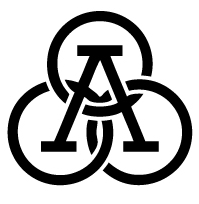 KINDERGARTEN SHOEBOX BOOK REPORT(4th GRADING PERIOD)A “Shoebox Book Report” is a book report contained in a shoebox.  The decorated shoebox is supposed to tell about the book with words and pictures.  The inside of the shoebox should contain items that will represent the character(s), setting, and plot of the story.MATERIAL SUGGESTIONS:You will need a shoebox or other cardboard box that is the size of a shoebox (with a lid).  You will also need colored pencils, markers, or crayons, tape or glue stick, paper to decorate the outside of the box.PROJECT REQUIREMENTSHelp your child choose a book that is appropriate for their age and understanding.On a piece of paper that is glued or taped to the lid of the box have your child neatly write:Their name		Title of the Book		Author of the Book		Draw a picture of the main character(s)On paper that is glued or taped to the sides of the box, have your child draw, paint illustrations, etc. (be creative) of his/her favorite parts of the story.Collect at least 4 or 5 items (that will fit into the box) to represent the character(s), setting, or plot of the story.  These items may also include pictures or drawings of things that may not fit in the box.(inspired by www.rtmsd.org/7441125817141836/.../Book_in_a_Bag_Book_Report.doc)